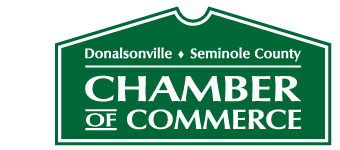 THE DONALSONVILLE/SEMINOLE COUNTY CHAMBER OF COMMERCE INVITES YOU TO PARTICIPATE IN THE HARVEST FESTIVAL PARADE THAT WILL TAKE PLACE ON SATURDAY, OCTOBER 15th, 2022. THE PARADE WILL BEGIN AT 10:30 A.M.LINE UP FOR THE PARADE WILL AT THE SEMINOLE COUNTY ELEMENTARY SCHOOL ON HIGHWAY 91 SOUTH, BEGINNING AT 9 A.M..  IF YOU WISH TO HAVE YOUR ENTRY JUDGED, PLEASE BE IN THE LINE-UP BY 9:30 A.M.ALL PARADE ENTRIES MUST REPRESENT AN ORGANIZATION OR BUSINESS AND BE PROPERLY IDENTIFIED.  NO UNMARKED ENTRIES WILL BE ALLOWED!IT IS REQUIRED THAT YOU FILL IN THE ENTRY FORM BELOW AND RETURN WITH SIGNED DISCLAIMER FORM TO THE DONALSONVILLE/SEMINOLE COUNTY CHAMBER OF COMMERCE, 122 EAST SECOND ST.  DONALSONVILLE, GEORGIA 39845.NOTE:  IF YOUR UNIT PLANS TO THROW CANDY, PLEASE USE EXTREME CAUTION!NAME OF UNIT______________________________EMAIL____________________ADDRESS______________________________________________________________CONTACT PERSON______________________TELEPHONE______________________________TYPE OF UNIT:  MARCHING ______BAND________FLOAT_____________________________Float Description_____________________________________________________________________ANTIQUE CAR_____________CLOWN___________BEAUTY QUEEN______________________OTHER:   (PLEASE SPECIFY)________________________________________________________ FOR MORE INFORMATION, CONTACT THE CHAMBER OF COMMERCE AT 229-524-2588. CHECK US OUT ON FACEBOOK AT SEMINOLE COUNTY HARVEST FESTIVAL!